Договоры долевого участия в Иркутской области: итоги.В последние годы средства массовой информации много писали о проблемных тенденциях рынка недвижимости в целом и сферы долевого участия в строительстве в частности. Сегодня предлагаем оценить ситуацию в сфере регистрации договоров участия в долевом строительстве в Иркутской области.Для этого проанализируем данные Управления Росреестра по Иркутской области о количестве обращений на регистрацию договоров участия в долевом строительстве за 2020, 2021 годы и за 11 месяцев 2022 года.В целом показатели за последние три года демонстрируют стабильность. Так, в 2020 году в Иркутской области было зарегистрировано 5656 договоров долевого участия в строительстве, в 2021 г. – 5841 договор, а за 11 месяцев 2022 года – 5387 договоров. Таким образом, по итогам 2022 года показатели вероятно будут на том же уровне, что и в 2021-м.По словам заместителя руководителя Управления Росреестра по Иркутской области Оксаны Викторовны Арсентьевой, несмотря на сложную экономическую ситуацию в стране, из года в год количество зарегистрированных договоров долевого участия в строительстве в Иркутской области остается примерно на одном уровне, без спадов и значительного снижения активности заявителей. Однако при этом наблюдается существенный рост количества договоров с применением эскроу-счетов.Действительно, если в 2020 году с применением эскроу-счетов было заключено 42 % договоров участия в долевом строительстве, а в 2021 году – 67 %, то в 2022 году – уже 92 %.Напомним, что эскроу-счет предполагает, что денежные средства, уплаченные дольщиком за строящуюся квартиру, будут перечислены застройщику только после выполнения его обязательств по договору. То есть эскроу-счета нужны для защиты прав и интересов дольщиков.Кроме того, договоры участия в долевом строительстве все чаще регистрируются в электронном виде. В 2022 году доля электронной регистрации составляет уже 57 %. На сегодня электронный способ регистрации является наиболее удобным и быстрым – в Управлении Росреестра по Иркутской области срок регистрации по электронным документам максимально сокращен и составляет 1 рабочий день.Пресс-служба Управления Росреестра по Иркутской области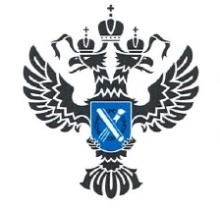 УПРАВЛЕНИЕ РОСРЕЕСТРАПО ИРКУТСКОЙ ОБЛАСТИ13.12.202213.12.2022